Minions-WochenendeGemeinsam mit den Minions führt uns das diesjährige Kinderwochenende von 30. April bis 01. Mai 2016 ins Pfadfinderheim Mistelbach (Ebendorferstraße 43, 2130 Mistelbach). Mitfahren können alle Kinder ab der 2. Klasse Volksschule.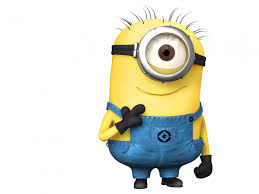 Wann fahren wir ab?		Abfahrt am Samstag, 30. April  Treffpunkt um 10:00 beim S-Bahnhof HernalsRückkehr am Sonntag, 01. Mai  Ankunft 16:45 beim S-Bahnhof Hernals			Bitte für die Schnellbahn nur Handgepäck mitnehmen, eine weitere 			Tasche pro Kind werden wir mit dem Auto nach Mistelbach 				transportierenWelche Ausrüstung ist notwendig?TopJugendticket bzw. Fahrschein für WienSchlafsackWäsche zum WechselnWaschzeugHausschuhe2. Paar Schuhe RegenschutzTrinkflascheSonnenschutz und KappeBitte 30€ auf folgendes Konto überweisen:Empfänger:		Pfarre zum hl. Bartholomäus Veranstaltungen 1170 WienIBAN:			AT561400001710103530BIC:			BAWAATWWXXX (Bawag)Zahlungsreferenz:	Name des Teilnehmers + „Kinderwochenende 2016“Weitere Infos bei deinen Gruppenleitern oder bei:Patrick Schubert:	0676 304 59 80Matthias Pesl:		01 406 89 45-23Wenn du mitfahren willst, gib die Anmeldung bitte so bald wie möglich bei deinen Gruppenleitern oder bei Matthias Pesl ab!Anmeldung:Ich melde meine(n) Tochter/Sohn ___________________________ , geboren am _____________________ zum Kinderwochenende 2016 von 30. April bis 01. Mai in Mistelbach an.     Im Notfall bin ich unter ___________________ zu erreichen.Anmeldung bitte bis 10. April 2016 bei einem Gruppenleiter abgeben.Mein Kind ist VegetarierIn.Mein Kind darf folgende Lebensmittel nicht essen: _______________Nachdem wir mit der Bahn an- und abreisen werden, benötigen wir noch einige Informationen, um die Tickets zu besorgen:Mein Kind besitzt ein Top-Jugendticket und darf in ganz Wien und Niederösterreich gratis mit der Bahn fahren.Mein Kind besitzt kein Top-Jugendticket und benötigt daher eine Fahrkarte für WienerLinien und ÖBB.Die Anmeldung bitte bei einem Gruppenleiter oder bei Matthias Pesl abgeben oder eingescannt/fotografiert schicken an: pesl@kalvarienbergkirche.at____________________________________Unterschrift des Erziehungsberechtigten- - - - - - - - - - - - - - - - - - - - - - - - - - - - - - - - - - - - - - - - - - - - - - - - - - - - - - - - - - - - - Überweisung der 30€ bitte an:Empfänger:		Pfarre zum hl. Bartholomäus Veranstaltungen 1170 WienIBAN:			AT561400001710103530BIC:			BAWAATWWXXX (Bawag)Zahlungsreferenz:	Name des Teilnehmers + „Kinderwochenende 2016“